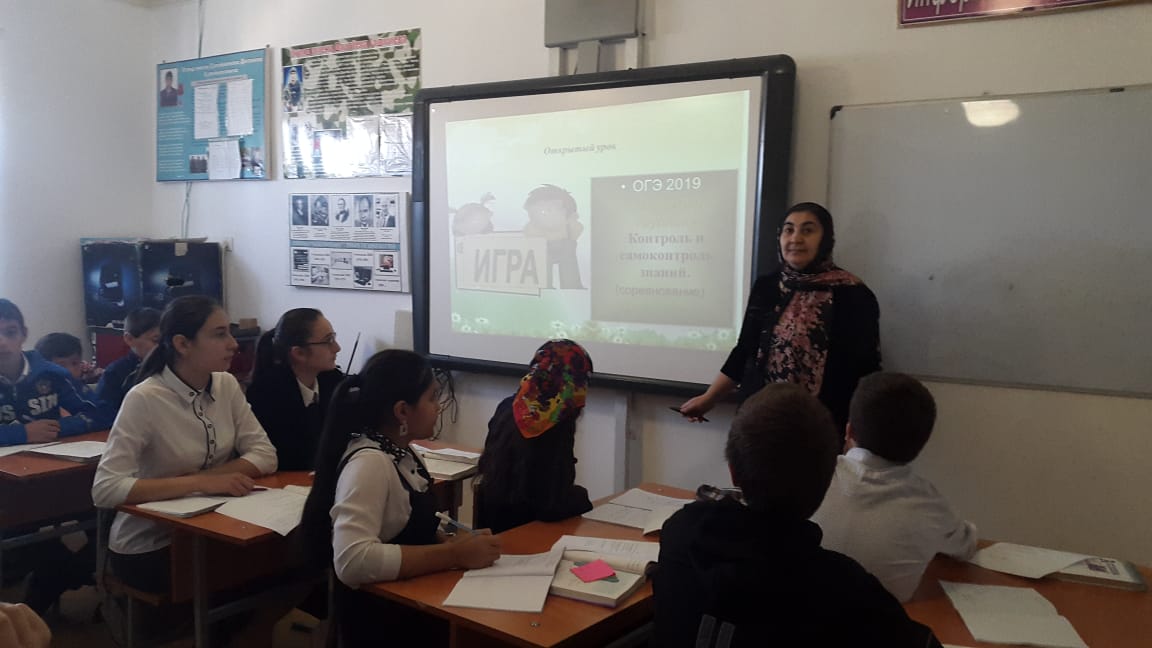                                                         Открытый урок в 9 классе  